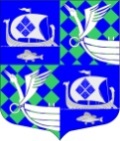 АДМИНИСТРАЦИЯ МУНИЦИПАЛЬНОГО ОБРАЗОВАНИЯ «ПРИМОРСКОЕ ГОРОДСКОЕ ПОСЕЛЕНИЕ»ВЫБОРГСКОГО РАЙОНА ЛЕНИНГРАДСКОЙ ОБЛАСТИ                                                         ПОСТАНОВЛЕНИЕ 16.04.2020                                                                                                                 № 178                                                                                                                                                  Об утверждении норматива стоимости одного квадратного метра общей площади жилья на 2 квартал 2020 года на территории муниципального образования «Приморское городское поселение» Выборгского района Ленинградской области в рамках реализации мероприятия по обеспечению жильем молодых семей ведомственной целевой программы «Оказание государственной поддержки гражданам в обеспечении жильем и оплате жилищно – коммунальных услуг» государственной программы Российской Федерации «Обеспечение доступным и комфортным жильем и коммунальными услугами граждан Российской Федерации», а также основных мероприятий «Улучшение жилищных условий молодых граждан (молодых семей)» и «Улучшение жилищных условий граждан с использованием средств ипотечного кредита (займа)» подпрограммы «Содействие в обеспечении жильем граждан Ленинградской области» государственной программы Ленинградской области «Формирование городской среды и обеспечение качественным жильем граждан»             В рамках реализации мероприятия по обеспечению жильем молодых семей ведомственной целевой программы «Оказание государственной поддержки гражданам в обеспечении жильем и оплате жилищно - коммунальных услуг» государственной программы Российской Федерации «Обеспечение доступным и комфортным жильем и коммунальными услугами граждан Российской Федерации», а также основных мероприятий «Улучшение жилищных условий молодых граждан (молодых семей)» и «Улучшение жилищных условий граждан с использованием средств ипотечного кредита (займа)» подпрограммы «Содействие в обеспечении жильем граждан Ленинградской области» государственной программы Ленинградской области «Формирование городской среды и обеспечение качественным жильем граждан»,  руководствуясь Приказом Министерства строительства и жилищно-коммунального хозяйства Российской Федерации № 122/пр от 13 марта 2020 года, методическими рекомендациями по определению норматива стоимости одного квадратного метра общей площади жилья в муниципальных  образованиях Ленинградской области и стоимости одного квадратного метра общей площади жилья в сельской местности Ленинградской области, утвержденными  распоряжением Комитета по строительству  Ленинградской области от 04 декабря 2015 года № 552, «О мерах по обеспечению осуществления полномочий Комитета по строительству Ленинградской области по расчету размера субсидий и социальных  выплат, предоставленных за счет средств областного бюджета Ленинградской области в рамках реализации на территории Ленинградской области  федеральных  целевых программ и государственных программ Ленинградской области», Уставом муниципального образования  «Приморское городское поселение» Выборгского района Ленинградской области, администрация МО «Приморское городское поселение» ПОСТАНОВЛЯЕТ:Утвердить норматив стоимости одного квадратного метра общей площади жилья на 2 квартал 2020 года по муниципальному образованию «Приморское городское поселение» Выборгского района Ленинградской области в размере  49 666,55 (сорок девять тысяч шестьсот шестьдесят шесть) рублей пятьдесят пять копеек, согласно Приложения № 1;Настоящее постановление подлежит официальному размещению на официальном сайте муниципального образования «Приморское городское поселение» Выборгского района Ленинградской области в сети Интернет;Постановление вступает в силу после официального опубликования в газете «Выборг»;Контроль исполнения постановления оставляю за собой.         Глава администрации                                                                    Е. В. Шестаков Ознакомиться с полным текстом и приложениями можно в официальном вестнике муниципальных правовых актов органов местного самоуправления МО «Выборгский район» Ленинградской области в сети Интернет по адресу:  http: // npavrlo.ru.Разослано:   дело,  прокуратуру,  Комитет по строительству ЛО, сайт, газету «Выборг». Приложение 1к постановлению администрации МО «Приморское городское поселение»Выборгского района Ленинградской области                                                                                                           От 16.04.2020 №  178Расчет норматива стоимости одного квадратного метра общей площади жилья на 2 квартал 2020 года на территории муниципального образования «Приморское городское поселение»  Выборгского района Ленинградской области в рамках реализации мероприятия по обеспечению жильем молодых семей ведомственной целевой программы «Оказание государственной поддержки гражданам в обеспечении жильем и оплате жилищно - коммунальных услуг» государственной программы Российской Федерации «Обеспечение доступным и комфортным жильем и коммунальными услугами граждан Российской Федерации», а также основных мероприятий «Улучшение жилищных условий молодых граждан (молодых семей)» и «Улучшение жилищных условий граждан с использованием средств ипотечного кредита (займа)» подпрограммы «Содействие в обеспечении жильем граждан Ленинградской области» государственной программы Ленинградской области «Формирование городской среды и обеспечение качественным жильем граждан»- в связи с невозможностью получения данных о стоимости 1 кв. метра жилья во 2 квартале 2020 года, используются данные за предыдущий квартал Выборгского филиала ООО «Приморск - недвижимость» (Ст_кред.), где средняя рыночная стоимость 1 кв. метра  на 1 квартал 2020 года составляет  39 883 рублей (письмо исх. № 1 от 17.01.2020 г., вх. № 128 от 17.01.2020) (Приложение А)Ст_кред = 39 883 руб.- в связи с невозможностью получения данных о стоимости 1 кв. метра жилья во 2 квартале 2020 года, используются данные за предыдущий квартал ООО «ВикингСтройИнвест» (Ст_строй), где стоимость 1 кв.метра  общей площади жилья в 1 квартале 2020 года составляет 55 000 рублей   (письмо исх. № 4 от 13.01.2020 г., вх. № 51 от 13.01.2020)  (Приложение Б)Ст_строй = 55 000 руб.-По данным отдела государственной статистики по г. Санкт-Петербургу и ЛО (Петростат) «Цены на рынке жилья по ЛО (Ст_стат) (письмо исх. №  115 - э от 06.04.2020, вх. № 1395 от 07.04.2020) (Приложение В)Ст_стат = 59 018 + 52 063= 55 540,5 руб.                               2Расчет средней рыночной стоимости 1 кв. м. общей площади жилья на территории МО «Приморское городское поселение»  Выборгского района Ленинградской области на 2 квартал 2020 года (Ср_квм)Ср_квм = Ст_ дог х 0,92 + Ст_кред х 0,92 + Ст_стат + Ст_строй                  _______________________________________________                                                               Nгде:0,92 – коэффициент, учитывающий долю затрат покупателя по оплате услуг риэлторов, нотариусов, кредитных организаций (банков) и других затратN -  количество показателей, используемых при расчетеСр_квм = 39 883 х 0,92 + 55 540,5 + 55 000=  49 077,62  руб.                                           3СТ квм= Ср_квм х К_дефл.где:К_дефл. – индекс-дефлятор, определяемый на основании дефляторов по видам экономической деятельности, индекса цен производителей (раздел капитальные вложения (инвестиции) определяемый уполномоченным федеральным органом исполнительной власти на расчетный квартал (письмо исх. №  115 - э от 06.04.2020, вх. № 1395 от 07.04.2020) (Приложение В)К_дефл. на 2 квартал 2020 года = 101,2СТ квм = 49 077,62 х 1,012= 49 666,55 руб.В соответствии с п.2.3 Методических рекомендаций по определению норматива стоимости одного квадратного метра общей площади жилья в муниципальных образованиях Ленинградской области и стоимости одного  квадратного метра общей площади жилья в сельской местности Ленинградской области, утвержденных распоряжением комитета по строительству Ленинградской области от 04.12.2015 г. № 552, норматив стоимости одного квадратного метра общей площади жилья на территории поселения Ленинградской области не должен быть выше средней рыночной стоимости 1 квадратного метра общей площади жилья по Ленинградской области, установленной Министерством строительства и жилищно-коммунального хозяйства Российской Федерации. Таким образом, норматив стоимости 1 кв.м. общей площади жилья на территории МО «Приморское городское поселение» для расчета субсидий граждан на строительство и приобретение жилья на 2 квартал 2020 года не должен быть выше средней рыночной стоимости 1 квадратного метра общей площади жилья по Ленинградской области, установленной Министерством строительства и жилищно-коммунального хозяйства Российской Федерации в размере   51 607 рублей (письмо исх. №  117 - э от 06.04.2020, вх. № 1396 от 07.04.2020) (Приложение Г).